Otocz pętlą flagę Polski. 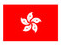 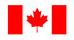 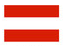 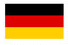 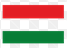 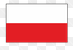 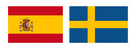 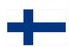 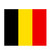 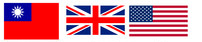 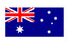 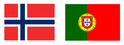 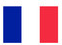 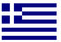 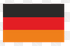 